Приложение № 1 к Схеме размещениярекламных конструкцийИнформация о видах и типах рекламных конструкций№ п/пТип рекламной конструкцииНаименование рекламной конструкцииРазмер информационного поля (м)Технические характеристикиУсловные обозначения на картеПримечания1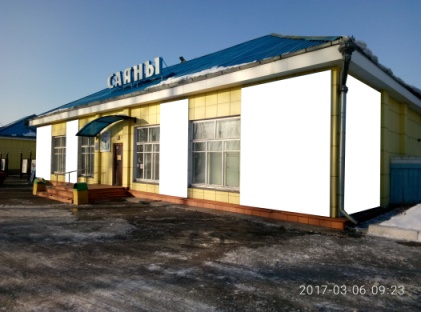 Рекламное панноРазмер индивидуальныйБаннер с люверсамиМесто применения: на фасадах зданий и на ограждениях2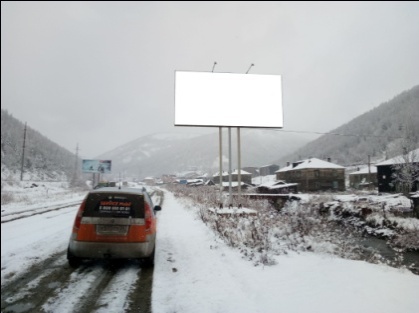 Двухсторонний биллбордРазмер индивидуальныйРекламный щит на металлокаркасе с бетонным фундаментом3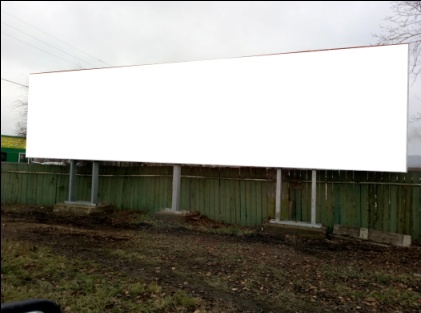 Односторонний биллбордРазмер индивидуальныйРекламный щит на металлокаркасе с бетонным фундаментом